Preparing Excel for MacrosSecurityDeveloper tabSecurity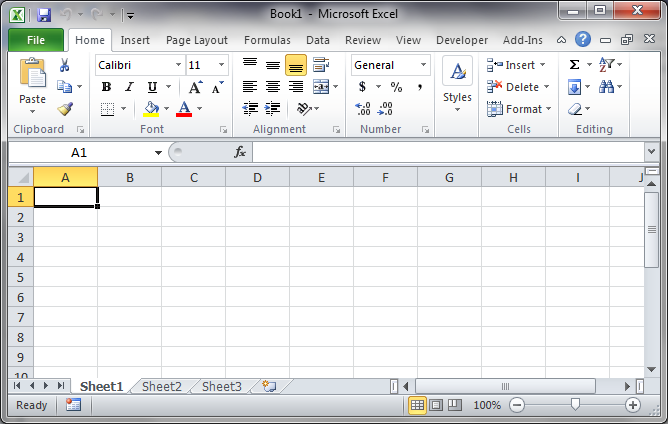 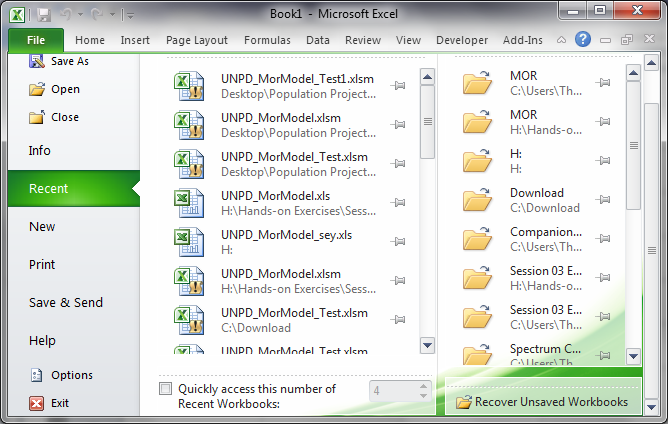 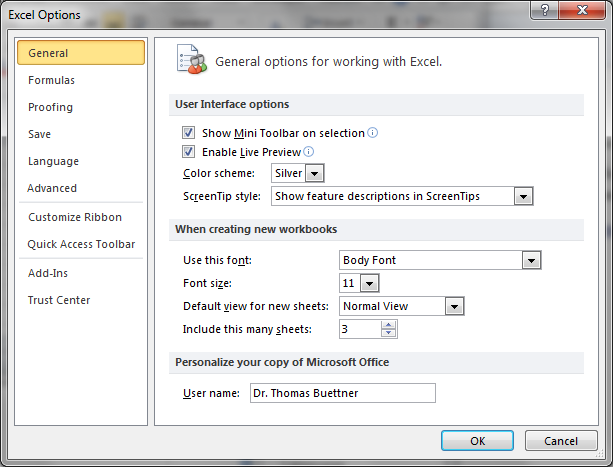 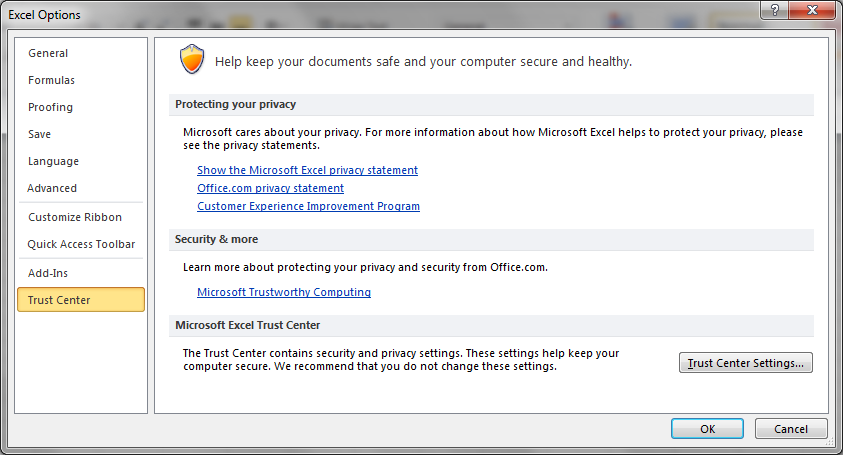 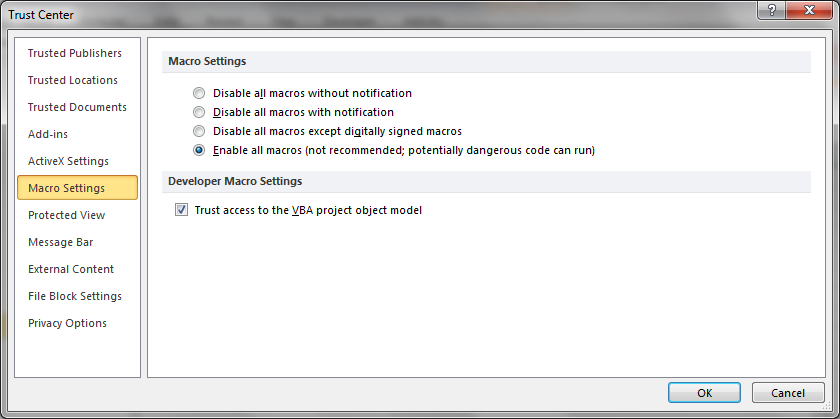 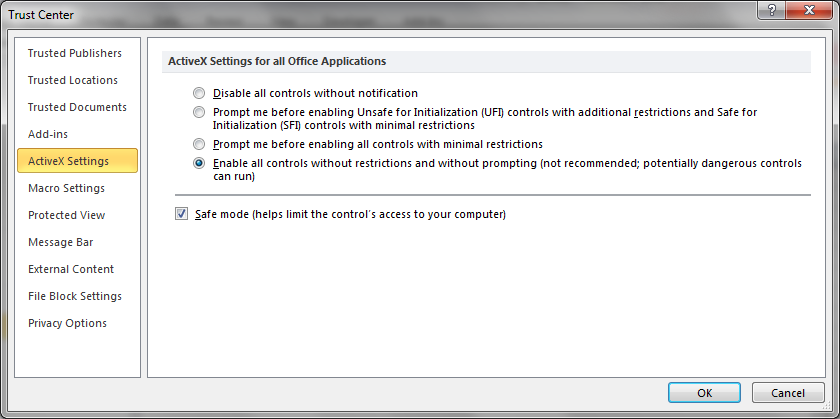 Developer Tab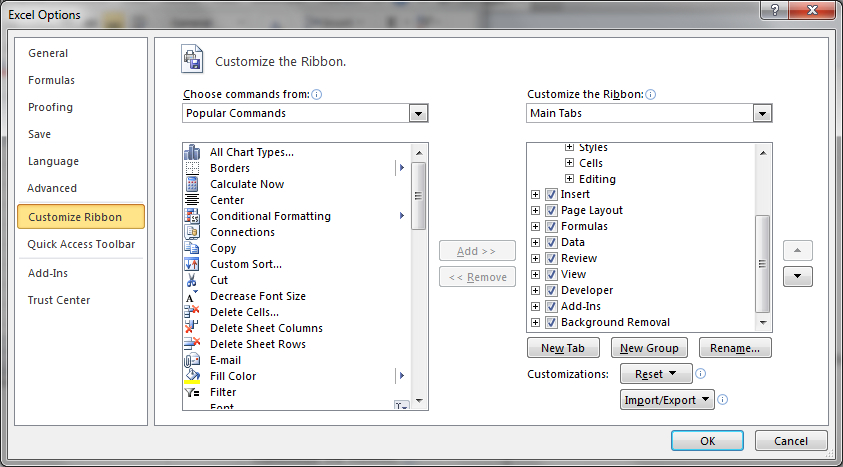 